Действия воспитателя в случае выявления жестокого обращения с ребенком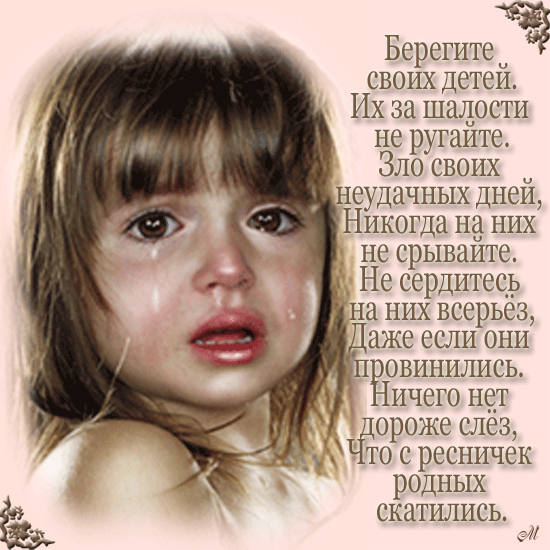 1. По каким признакам можно определить, что по отношению к ребенку осуществляется насилие?2. Как вести себя педагогу, если ребенок рассказал ему о жестоком обращении с ним со стороны родных (в том числе и сексуальном)?3. Какие действия может предпринять педагог, если он узнал о насилии над ребенком со стороны незнакомого взрослого?4. К кому обращаться за помощью, если педагог узнал о насилии над ребенком?Защита прав ребенка в дошкольных учрежденияхНарушение прав ребенка связано с низким уровнем правовой и психолого-педагогической культуры их родителей. Для того чтобы в дошкольных учреждениях эффективно осуществлялась работа по защите прав детей, необходимо повышение правовой и педагогической культуры дошкольных работников, умение взаимодействовать с родителями.Воспитатель должен воспринимать работу по соблюдению и защите прав детей не как дополнительную нагрузку, а как важнейшее условие повышения эффективности воспитательно-образовательного процесса.Формы жестокого обращения с детьми:физическое насилие (преднамеренное нанесение физических повреждений ребенку);сексуальное насилие (вовлечение ребенка с его согласия или без такого в сексуальные действия со взрослыми);психическое насилие (периодическое, длительное или постоянное психическое воздействие на ребенка, тормозящее развитие личности и приводящее к формированию патологических черт характера).Это: открытое неприятие и постоянная критика ребенка, угроза в словесной форме, замечания в оскорбительной форме, унижающие достоинство, преднамеренная физическая или социальная изоляция, ложь и невыполнение взрослыми своих обещаний, однократное грубое психическое воздействие, вызывающее у ребенка психическую травму.Пренебрежение нуждами ребенка (заброшенные дети, отсутствие элементарной заботы о ребенке, в результате которого нарушается его эмоциональное состояние и появляется угроза его здоровью и развитию).Признаки жестокого обращения с детьмиФизическое насилие:боязнь физического контакта с взрослыми;стремление скрыть причину травм;плаксивость, одиночество, отсутствие друзей;негативизм, агрессивность, жестокое обращение с животными;суицидальные попытки. Сексуальное насилие:ночные кошмары, страхи;не свойственные возрасту знания о сексуальном поведении, не свойственные характеру сексуальные игры;стремление полностью закрыть свое тело;депрессия, низкая самооценка. Психическое насилие:постоянно печальный вид, длительно подавленное настроение;различные соматические заболевания;беспокойство, тревожность, нарушения сна;агрессивность;склонность к уединению, неумение общаться;задержка физического, умственного развития;плохая успеваемость;нервный тик, энурез.Пренебрежение нуждами ребенка (заброшенные дети):задержка речевого и моторного развития;постоянный голод;кража пищи;требование ласки и внимания;низкая самооценка, низкая успеваемость;агрессивность, импульсивность;сонный вид и утомленность;санитарно-гигиеническая запущенность;отставание в физическом развитии;часто вялотекущая заболеваемость;антиобщественное поведение, вандализм.Профилактика жестокого обращения с детьми:создание доверительно-делового контакта с родителями;участие родителей в работе дошкольного учреждения (родительский комитет, родительский клуб);изучение семьи (беседы, анкетирование, тестирование, изучение продуктов детской деятельности, наблюдения за общением детей и взрослых во время утреннего приема, сюжетно-ролевых игр).Действия воспитателя в случае жестокого обращения с ребенком:Дети, которые подвергаются жестокому обращению, находятся во власти более сильного человека, испытывают страх, недоверчивы, замыкаются в себе. Признаки:ребенок плохо развивается, его психическое и физическое развитие не соответствует возрасту;ребенок неухожен, неопрятен, плохо пахнет, он апатичен, часто плачет или, наоборот, агрессивен, вызывающе себя ведет;ребенок часто переходит от спокойного поведения к внезапно возбужденному поведению и наоборот;у ребенка проблемы с обучением в связи с усталостью, недостатка во сне, с плохой концентрацией внимания;ребенок проявляет отрицательные отношения к собственному телу, вплоть до причинения себе телесных повреждений, ребенок отказывается раздеваться, стремится скрыть синяки, царапины, раны;ребенок жалуется на недомогание: головную боль, боли в животе, внешние воспаления в области мочеполовых органов;ребенок испытывает враждебность или чувство страха по отношению к знакомому мужчине (отцу, брату, соседу) или матери;ребенок проявляет сильную реакцию испуга или отвращения в связи с физической близостью определенного взрослого;ребенок судорожно реагирует на поднятую руку;ребенок чрезмерно стремится к одобрению взрослых, ласке, уходит от конфликта и спора с другими людьми, гипертрофированно проявляет заботу обо всем и обо всех;ребенок демонстрирует не соответствующее его возрасту, взрослое поведение, рационален, интересуется вопросами секса;ребенок рассказывает о случаях насилия или сексуальных домогательств, которые якобы произошли с другими детьми;у ребенка проблема со сном, боязнь темноты, энурез.Проявляющиеся в том или ином сочетании данные признаки могут свидетельствовать о жестоком обращении или насилии над ребенком, в том числе и сексуальном, педагог при подозрении в жестоком обращении должен постараться завоевать доверие ребенка, понаблюдать за его поведением, обращая внимание на вышеуказанные признаки. Обратите внимание на поведение родителей или опекунов, в беседах с ними выразите свою озабоченность поведением. Если ребенок сам рассказал о жестоком обращении или сексуальном насилии, воспитателю необходимо:похвалить ребенка за то, что он доверил вам тайну, чтобы он понял, что ему верят и серьезно относятся к его проблеме;проявить понимание к чувствам вины и стыда ребенка, но не укреплять эти чувства в нем;объяснить ему, что существует возможность прекратить насилие и жестокость, и что это нужно сделать в его интересах;держать обещание сохранения тайны до тех пор, пока не станет очевидным, что ребенку нельзя оставаться в таком положении, нужно поставить ребенка в известность, что вы хотите предпринять некоторые меры.Нельзя:— показывать ребенку свои чувства (гнев, испуг, смятение, отвращение);
— обвинять человека, совершившего проступок, потому что ребенок часто эмоционально к нему привязан и продолжает его любить;
— просить ребенка сохранить в тайне ваш разговор, но нужно учесть просьбу ребенка сохранить его сообщение в тайне.Если вы не в состоянии решить проблему сами, вы должны обратиться за помощью к специалистам (медику, психологу, руководителю). Если ребенок рассказал о тайне другим детям, а не педагогу, то тогда нужно:реагировать как можно более нейтрально (не проявлять чувства, не давать оценок);оградить ребенка от реакции других детей;уделить ребенку максимум внимания;дать понять, что проблему можно решить.В случае насилия над ребенком со стороны незнакомых взрослых не только ребенок, но и его родители нуждаются в помощи. Если это еще и сексуальное насилие, то оказание помощи требует специальной подготовки и медицинской экспертизы. Родители пережили шок и, как правило, хотят сохранить все в секрете от родственников, соседей и других детей. Если ребенок стал жертвой со стороны незнакомого человека, и в случае тщательно скрываемого жестокого обращения с ним родителей, педагог должен обратиться за помощью и советом к профессионалам из специальных служб и центров (психолог, детский адвокат, служба здравоохранения, служба защиты от насилия, телефон доверия).Дошкольное детство — это период, когда формируется личность. Ребенок находится в полной зависимости от окружающих его взрослых, родителей и педагогов. Ненадлежащий уход, поведенческие, социальные и эмоциональные проблемы, возникающие в этом возрасте, приводят к тяжелым последствиям в будущем.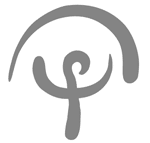 АНКЕТА ДЛЯ РОДИТЕЛЕЙ(проводит психолог).Примерные вопросы.Как бы Вы продолжили следующие высказывания?•  "Наказание ребенка взрослым происходит, потому что..."•  И мне приходится наказывать ребенка когда он:•  Как наказывали Вас Ваши родители?•  Как Вы наказываете Вашего ребенка?•  Что Вас раздражает в ребенке?•  Что Вас раздражает в супруге?•  Что Вас раздражает (раздражало) в Ваших родителях?•  Что Вас раздражает в себе?•  Считаете ли Вы себя компетентным в вопросах воспитания?•  Кто, по - Вашему, более ответствен за воспитание ребенка - родители или дошкольное образовательное учреждение?•  Какой источник информации Вы считаете наиболее компетентным в вопросах воспитания?АНКЕТА ДЛЯ ВОСПИТАТЕЛЕЙ «ПРАВА РЕБЕНКА» 
1. Ф. И. О.________________________________________________________ 
2.  Какие документы о правах ребенка Вы знаете?_______________________ 
3. Какие права детей Вы знаете?______________________________________ 
4. Как Вы считаете, где ребенок может получить знания о своих правах: на занятиях, вне занятий, предоставить это сделать родителям?______________ 
5. Учитываете ли вы индивидуальные особенности детей?________________ 
6. Какая позиция преобладает в общении? («сверху», «рядом», либеральная)_______________________________________________________
7. Чем определяется ваш стиль отношений с ребенком: (концепцией воспитания и обучения, примером воспитания детей другим воспитателем)_______________ ____________________________________
8.       Какие необходимые выражения вы используете для регулирования поведения детей?_______________________ ________________________
9.      Какие ласковые слова вы употребляете в работе с детьми?________________________________________________________
10. Как чаще всего вы обращаетесь к детям? (по фамилии или по имени)_______ ___________________________________________________
11. Всегда ли вы способны открыто признать свою ошибку в общении с ребенком? (часто, иногда, никогда)_______ __________________________
12. Как чаще всего вы воздействуете на детей? (при помощи указаний, убеждений, просьб, внушений, объяснений)___________________________
13. Опишите ваши методы наказаний___________________________________________________________________________________________________
14. Кто ответственен за охрану прав детей?_____________________________
15.  Что может сделать ДОУ для защиты прав детей?______________________
  АНКЕТА ДЛЯ РОДИТЕЛЕЙ 
"Детский сад и права ребенка" 
Дорогие мамы и папы! Ответьте, пожалуйста, на вопросы анкеты. 
  
1. Знакомы ли Вы с Конвенцией о правах ребенка? 
2. Как Вы с ней познакомились (нужное подчеркните): 
-дома, из средств массовой информации; 
-в детском саду; 
-из педагогической литературы; 
-из других источников   
3. Какие, по Вашему мнению, у ребенка права в детском саду?_____________
__________________________________________________________________
4. Какие права у ребенка в семье?____________________________________
______________________________________________________________________________________________________________________________________
5. Какие наказания Вы применяете к своему ребенку?____________________
_____________________________________________________________________________________________________________________________________
6. Знаете ли вы адреса, телефоны организаций (по возможности укажите), куда можно обратиться по вопросам защиты прав ребенка, попавшего в сложную ситуацию?_________________________________________________
__________________________________________________________________

